Уважаемые родители! Рады новой встрече с вами! Сегодня мы предлагаем вам занимательное путешествие в страну геометрических фигур Загадайте вашему ребенку загадки  про геометрические фигуры: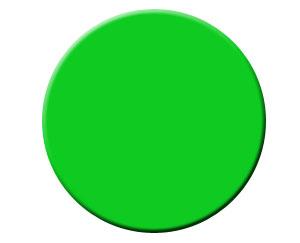 Каждый ребенок знает, Что это напоминает: Яркое солнышко,Подсолнуха донышко,Колеса у машиныИ новый мяч у Нины! (круг)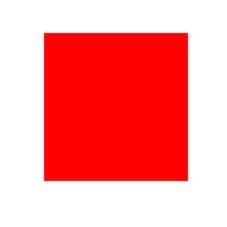 Все четыре стороны – все, как близнецы, равны,И прямых угла четыре,Как у рамки на картине.К четырехугольникам фигуру отнесемИ … (квадратом) назовем.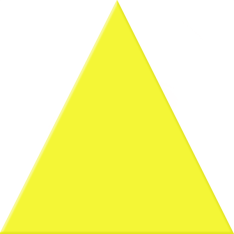 Если три стороны и три углаВместе соединить,То сможем тогда очень легко(Треугольник)… получить.Велика ли фигура или мала. Но прямые смотри все четыре угла, 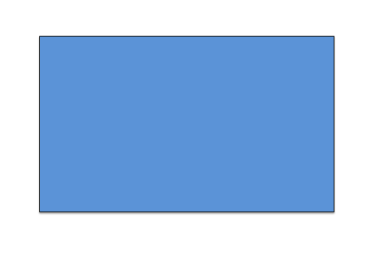 И напротив друг друга две стороныМеж собою до миллиметра равны,-Значит это - … (прямоугольник),Знает об этом каждый дошкольник!Все загадки отгадали! Но сегодня мы отправимся в страну Геометрических фигур и познакомимся с новыми геометрическими фигурами. Послушайте стихотворения.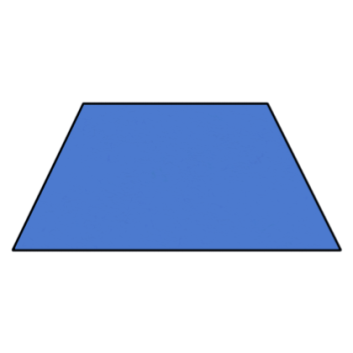 Трапеция больше на крышу похожа,Юбку трапецией рисуют тоже,Взять треугольник и верх удалить,Трапецию можно так получить.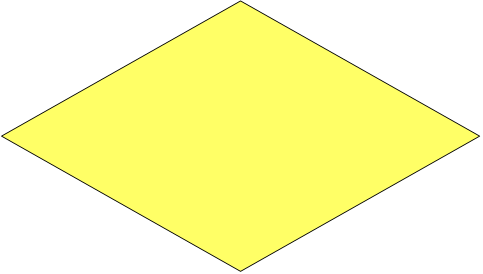 Ромб - фигура непростая, Две в себе объединяет:Треугольник раз и два –Фигура стала вдруг одна!Спросите у ребенка: - На что похожи эти фигуры?- Сколько углов у этих фигур? Подумай и скажи, как их можно назвать одним словом? (если ребенок не может ответить, предложить ему пересчитать все углы и стороны). Четырехугольники! Правильно! Предложите ребенку из счетных палочек или спичек выложить сначала треугольник, затем квадрат и прямоугольник.  Спросите, сколько палочек понадобилось, чтобы построить треугольник. А квадрат? (из четырех). А прямоугольник? (из шести). А теперь, давайте попробуем построить из палочек новые фигуры – трапецию и ромб. Сколько нам понадобится палочек, чтобы построить трапецию? (пять палочек). А чтобы построить ромб? (четыре палочки). Скажи, какая фигура здесь лишняя? (треугольник). Почему? (потому что у треугольника три угла, а у всех остальных фигур по четыре угла).Упражнение: «Геометрические деревья»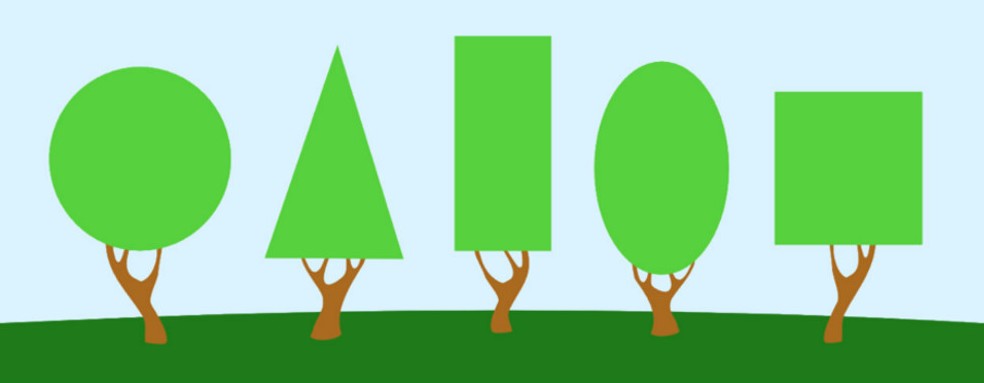 Побеседуйте с ребенком: Посмотри на деревья, крона которых похожа на геометрические фигуры. Сосчитай, сколько деревьев. Покажи дерево, крона которого похожа на квадрат (овал, треугольник, овал , круг).Какое по счету дерево с круглой кроной (овальной, квадратной, треугольной, прямоугольной).На этом наше математическое занятие заканчивается. Не забудьте похвалить ребенка!До новых встреч!Использован материал: В. П. Новикова «Математика в детском саду». Стр.64